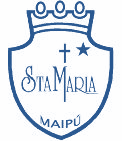  GUÍA DE RETROALIMENTACIÓN  N°9: HISTORIA, GEOGRAFÍA Y CS. SOCIALES 1° BÁSICO1. Responde las adivinanzas del vídeo explicativo y completo el siguiente crucigrama.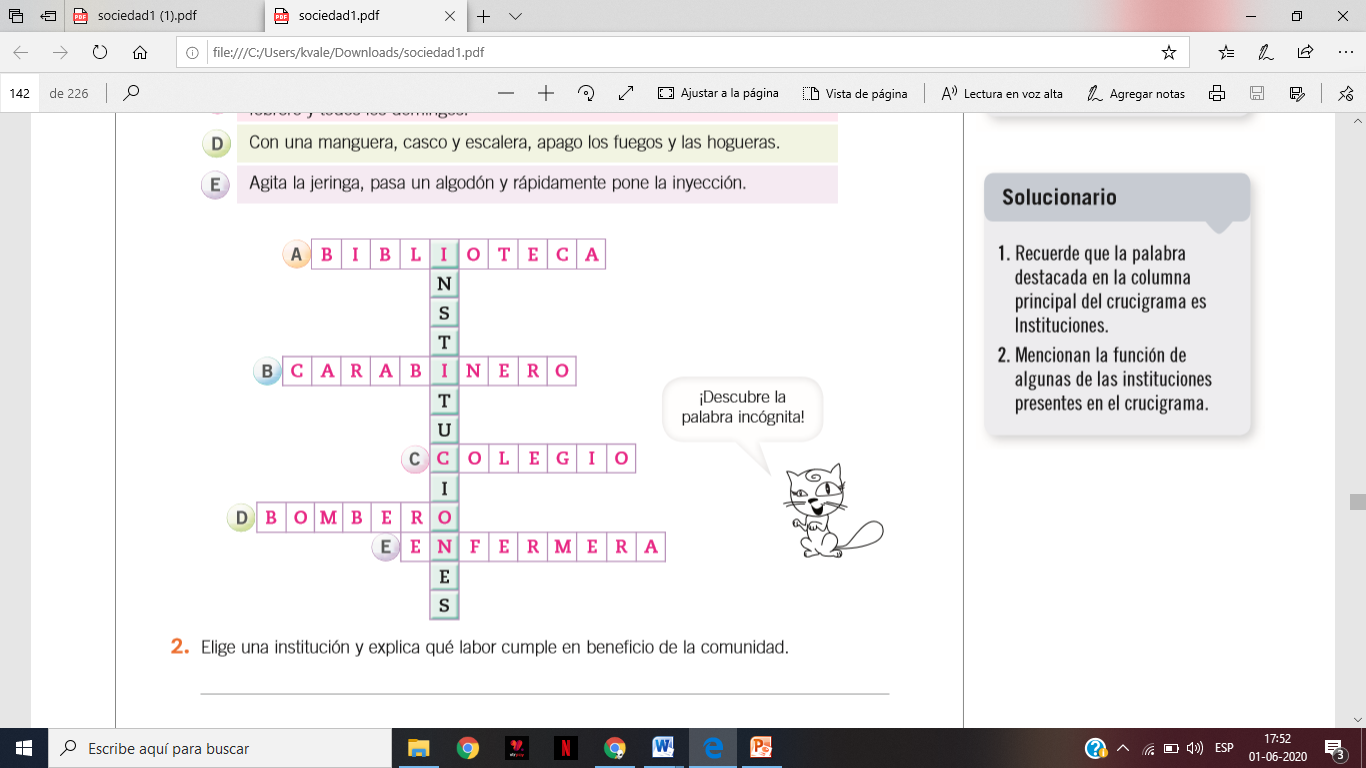 2. Dibuja a los trabajadores de cada Institución.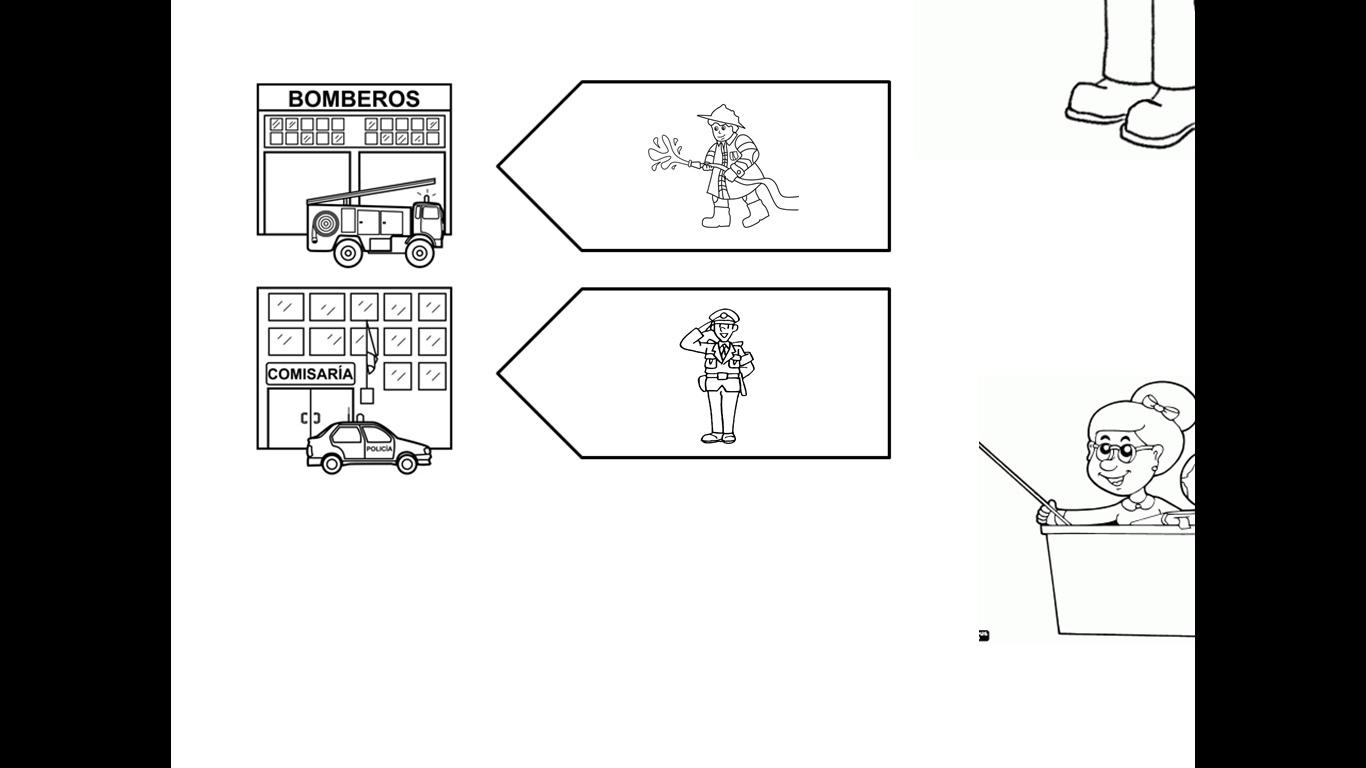 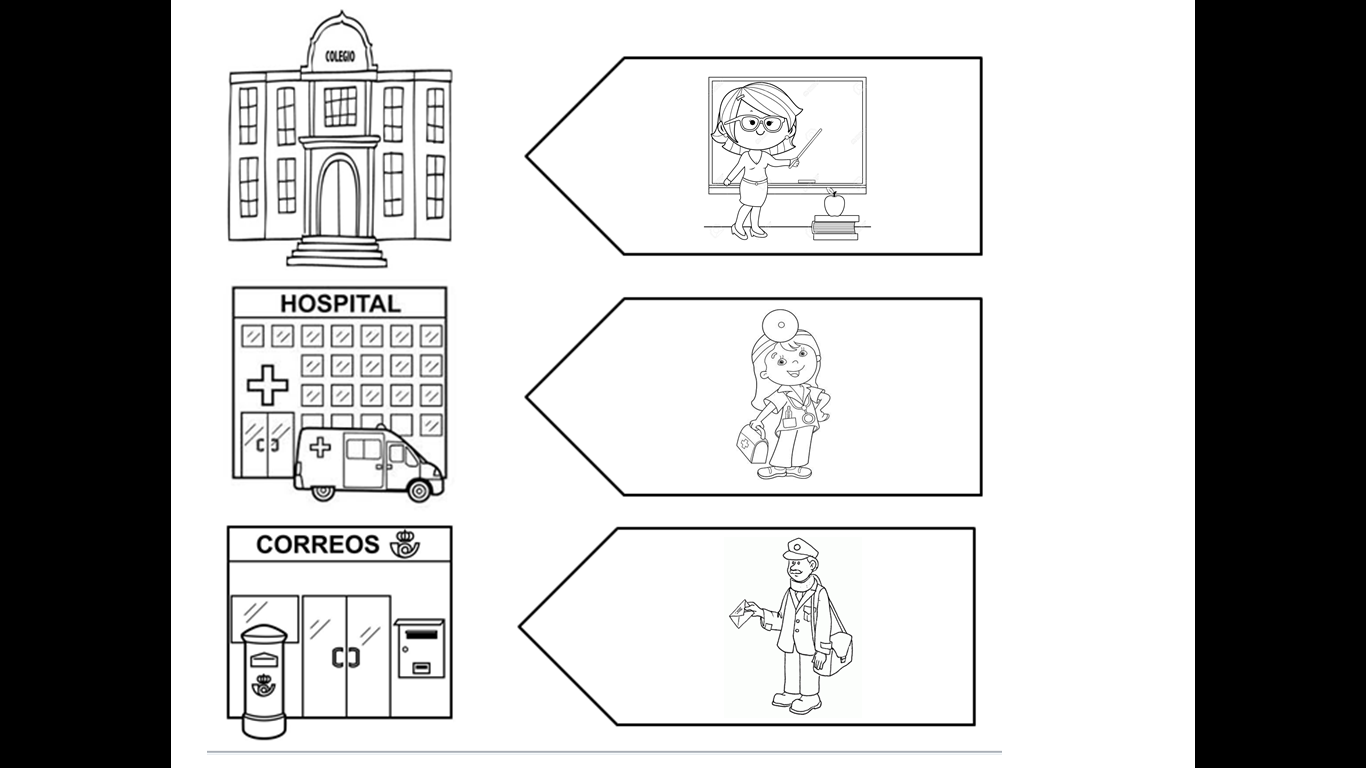 Selección múltiple:Marca con una X la alternativa correcta de cada pregunta.OA: 15Contenido: Labor de las personas que trabajan en las Instituciones de la comunidad.3. ¿Quién nos cuida y ayuda a mejorar cuando estamos enfermamos?a) Carabineros de Chile.b) Solo las enfermeras.c) Todo el personal de salud.4. ¿En qué situación o situaciones nos ayudan los bomberos?a) Cuando nos enfermamos.b) Cuando hay incendios, rescates o accidentes.c) Cuando hay que ocuparse del orden y la seguridad del barrio.5. ¿Cuál es la labor del cartero?a) Enviar correos a través del computador.b) Repartir el correo a la comunidad.c) Leer cartas.6. ¿En qué institución trabajan los profesores?a) La Escuela.b) Carabineros de Chile.c) La Municipalidad.